ENCUESTA PARA VALORAR EL IMPACTO DE LA PANDEMIA COVID-19 EN LA FORMACIÓN MIR ENDOCRINOLOGÍA Y NUTRICIÓN.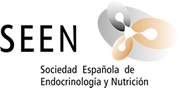 La pandemia de COVID-19 ha supuesto una sobrecarga de trabajo para todos los sanitarios y desde la SEEN estamos interesados en conocer cómo ha afectado tanto a la formación como al estado de ánimo de los MIR. Gracias a tu participación en esta encuesta anónima tendremos más información que nos oriente y ayude para poder desarrollar nuevas propuestas de mejora.Tu participación es voluntaria. Completar esta encuesta te ocupará menos de 10 minutos. Las respuestas son totalmente anónimas y no se te preguntarán datos personales que puedan identificarte. Apreciamos tu sinceridad para que los resultados sean lo más fiables posibles. -Sexo-Edad-Año de residencia: 1/ 2/ 3 / 4 -Comunidad Autónoma: desplegable de CCAA -Tamaño hospital: <500 camas, 500-1000 camas, >1000 camasDESARROLLO DEL CUESTIONARIO ¿Has visto suspendida alguna rotación en otras Servicios/Unidades de tu centro, de forma completa? SÍ En caso de SÍ, se generará esta pregunta  ¿Cuál? Campo Libre ¿Tienes posibilidad de recuperarlo? SÍ/ NO / TAL VEZ NO ¿Se ha modificado o acortado alguna rotación interna (Endocrinología-Nutrición)? S/NO SÍ En caso de SÍ, se generará esta pregunta  ¿Cuál? Campo Libre ¿Tienes posibilidad de recuperarlo? SÍ/ NO / TAL VEZ NO ¿Se ha suspendido tu rotatorio externo? SÍ/ NO SÍ En caso de SÍ, se generará esta pregunta  ¿Cuál? Campo Libre ¿Tienes posibilidad de recuperarlo? SÍ/ NO / TAL VEZ NO ¿Piensas que algún rotatorio se ha modificado en calidad por la situación actual de reducir visitas presenciales, cierre de plantas, suspender consultas? MuchoBastantePocoNada¿Has participado y trabajado en consultas telefónicas o telemáticas de tu Servicio o Unidad? SÍNO¿Se han mantenido en general las sesiones clínicas, aunque sean de forma virtual en tu Servicio o Unidad? SÍ  (al 100%) NO (anuladas) Parcialmente ¿Has podido realizar cursos de formación, o asistir a reuniones científicas o congresos, aunque sean de forma virtual? SÍ NO ¿Has recibido formación específica sobre protocolos de protección y actuación frente a COVID-19? SÍ NOEn general, piensas que esta situación ha empeorado tu formación como residente: MuchoBastantePocoNada ¿Crees que la experiencia profesional que supone esta pandemia afectará a tu futuro profesional? De forma positiva De forma negativa No creo que afecte en ningún sentido a mi futuro profesional ¿ Consideras que sería importante prolongar el período de residencia para completar la formación qué se ha podido ver interrumpida por la pandemia? Sólo a los MIR 4º año A cualquier MIR si le ha afectado a más de 3 meses de su formación o a rotación obligatorias. ¿Has sufrido COVID19? SÍ NO¿Precisaste ingreso hospitalario? SÍ NO¿Has estado en cuarentena por contacto estrecho o similar y esto ha reducido el tiempo del algún rotatorio? SÍ En caso de SÍ: ¿Cuántos confinamientos? 1-2-3-4 o más NO ¿Has participado en equipos COVID19?SÍNO En caso de haber participado, ¿ por cuánto tiempo ha sido esa participación? 1 semana2 semanas3 semanas1 mes2 meses3 ó más meses En relación con esta participación, consideras que (RESPUESTA MÚLTIPLE):Debiera ser opcionalDebiera obligatoriaHa enriquecido mi formación profesionalHa afectado negativamente a mi formación en la especialidadNinguna de las anteriores¿Has participado en algún estudio, desarrollo de protocolo, trabajo científico, proyecto de investigación o ensayo clínico COVID19 relacionado con la especialidad? SÍNO ¿Te has sentido apoyado por tu tutor y/o responsables en tus rotaciones desde el inicio de la pandemia?:MUCHOBASTANTEPOCO NADA  En tu centro o Comunidad Autónoma ¿has tenido algún recurso para apoyo psicológico? SÍ En caso de SI, generar esta pregunta: ¿Has hecho uso de este recurso? SÍ / NO NO ¿Crees que la pandemia ha afectado a tu estado de ánimo? MUCHOBASTANTEPOCO NADA  ¿Cómo describirías el impacto de la pandemia sobre tu estado de ánimo? (respuesta múltiple) Me ha impactado de forma negativa Me ha impacto de forma positiva, creo que me ha reforzado Me he planteado dejar la Medicina en algún momento Me he planteado cambiar de Especialidad La pandemia no ha impactado en mi estado de ánimo Durante la pandemia te has sentido (puntuar de 1 – mínimo -5 - máximo)Más inseguroMás confusoMás tristeMás ansiosoMás cansadoDurante la pandemia has presentado (respuesta múltiple)Cefaleas, mareosSíntomas digestivosSíntomas respiratoriosAumento de pesoPérdida de pesoInsomnioNinguno de los anteriores